Manuela Gioria presenta La guida al matrimonio perfetto 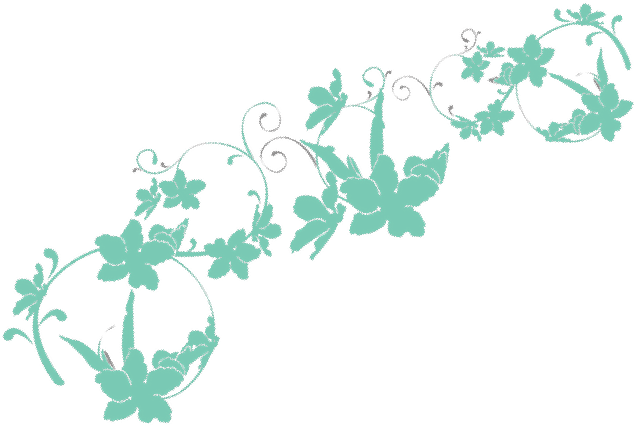 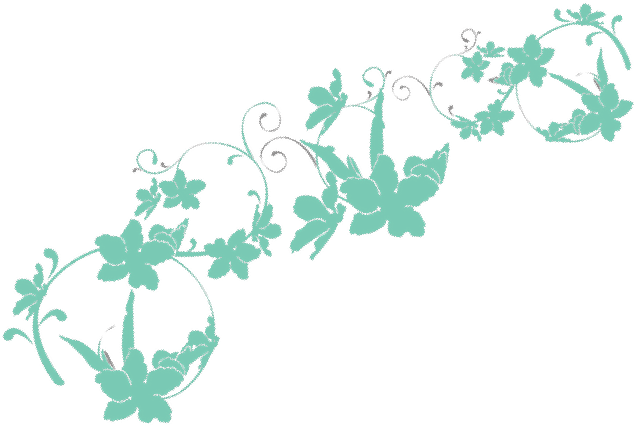 L’organizzazione è tutto. Ecco una lista completa per pianificare al meglio il vostro grande giorno. inizia il tanto atteso countdown… 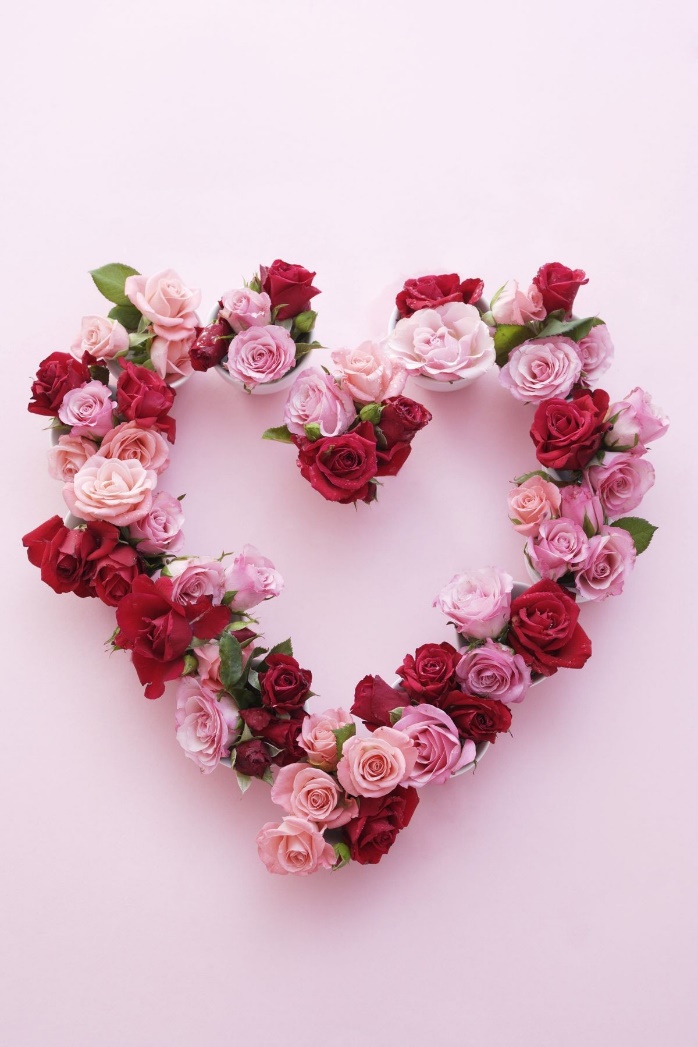 10/12 mesi primaOccorre fissare la data Chi ha deciso di sposarsi in chiesa dovrà quindi incominciare ad informarsi con il parroco per la data ed il corso prematrimoniale, diversamente occorrerà sentire il sindaco. - Stabilire il budget - elemento molto importante Scegliere il luogo della cerimonia - Scegliere la location - visitatele sempre personalmente - almeno 3 - non è sufficiente guardarle on line Decidere lo stile del matrimonio e il filo conduttore Stilare una prima lista degli invitati in base al budget a disposizione Cercare un’eventuale wedding planner Cercare un catering e pensare al menù Cercare il fotografo Cercare il fioraio Cercare una band, dj e o cantante 8/9 mesi primaPer le spose è arrivato il momento di occuparsi della scelta dell’atelier dove acquistare l’abito da sposa Scegliere i testimoni - comunicandogli la bella notizia magari con una bella cena - Pensare agli addobbi per la cerimonia, la location e il bouquet - andate da diversi fioristi, fatevi fare preventivi e scegliete il mood che preferite. Definire la lista degli invitati a cui mandare le partecipazioni e annotatevi i loro indirizzi se verranno spedite Scegliere le musiche 6/7mesi primaQuesta fase è tempo di conferme e idee chiare sul mood del matrimonio, è infatti giunto il momento di: Procurarsi i documenti per il matrimonio - Pensate ai canti e al libretto della cerimonia se farete un matrimonio religioso oppure per il rito civile scegliete delle poesie, delle canzoni che rappresentino la vostra storia o delle letture a cui siete legati Ordinate gli addobbi floreali, specialmente se avete scelto dei fiori particolari Cercate e prenotate un noleggio auto - se desiderate un’auto particolare meglio attivarsi per tempo Prenotate: fotografo, partecipazione, bomboniere (ricordate, per i testimoni e non sarebbe una cattiva idea anche per i vs genitori, di riservagli delle bomboniere speciali), biglietti di ringraziamento e orchestra, band o dj per la musica sia per la cerimonia che per la festa Scegliete e definite la lista nozze Cercate e prenotate il pasticcere per la torta Acquistate l’abito da sposa e da sposo Cercate albergo per gli invitati fuori città -segliete e contattare estetista e parrucchiera - iniziate a prenotare qualche prova per make-up e hair style, almeno -scegliete e contattare estetista e parrucchiera - iniziate a prenotare qualche prova per make-up e hair style, almeno un paio. Portate sempre con voi foto dell’abito del grande giorno acquistare gli accessori per sposa e sposo - scegliete e definite la lista nozze/ prenotare il viaggio di nozze (può essere la lista nozze stessa..) e se avete scelto un posto esotico verificate di essere in regola con i documenti(passaporti e visti eventualmente necessari)e se fosse anche necessario fare qualche vaccinazione - create un sito per il vostro grande giorno - definite i dettagli: fiori, bottoniere per lo sposo, il padre degli sposi e i testimoni e il bracciale per le testimoni, cuscini per le fedi, cestini porta riso, coni porta riso, coccarde per le auto, wedding bag per gli invitati adulti e/o per i bimbi, mappe per il trasferimento cerimonia e location, soprattutto se non sono vicinissime contattare noleggio pullman per eventuale servizio di trasporto ospiti albergo per gli invitati fuori città effettuare acconti ai fornitori se non l’avete già fatto. Scegliete e ordinate le fedi nuziali consegnate a mano o inviate le partecipazioni mezzo posta e iniziare a raccogliere le confermeinviduate a chi far fare le letture ed eventuali canti, la consegna delle partecipazioni può essere il momento giusto per chiedere all’ospite prescelto la sua disponibilità a tale compito (non tutti si sentono a loro agio a parlare in pubblico per cui meglio indagare per tempo) fissate la prova menù definite il menù del ricevimento e la lista dei vini scegliete e ordinate i centro tavola, lo stile del menù, i segnaposti e un tableau de marriage scegliete e ordinate un wedding guest book - contattate un’agenzia per l’intrattenimento dei bimbi e/o una o più baby sitter a seconda del numero dei vostri piccoli ospiti. 1 mese prima definire la lista degli invitati, contattando coloro che ancora non vi hanno dato risposta e comunicate il n. degli inviati al ristorante o catering prova dell’abito da sposa e da sposo - confermate gli orari per la consegna dei fiori, dell’auto della sposa, dei fotografi, parrucchieri e make up artist 2 settimane prima ritirare le fedi pianificare la disposizione degli ospiti ai tavoli definire il tabeau de marriage far stampare i menù confermare gli ordini a fioraio e pasticcere 1 settimana prima ultima prova dell’abito con tutti gli accessori - ritirare i documenti di viaggio se partirete subito dopo il matrimonio per il viaggio di nozze effettuare saldo ai fornitori 2-3 giorni prima ritirate l’abito da sposa e da sposo ritirate le bomboniere e portatele alla location consegnate le fedi ad un testimone - controllare disposizione dei tavoli ed il tableau de marriage creare un kit di emergenza con ago, filo, trucchi  - per qualche ritocchino durante l’ evento - fazzoletti, mentine…. Il giorno speciale 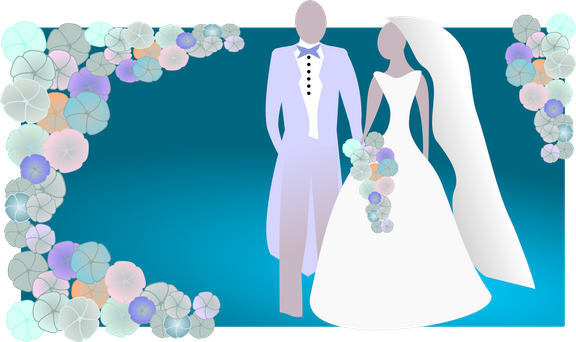 fate ritirare il bouquet o ancora meglio fatevelo recapitare al domicilio della sposa, - affidate ad una persona di assoluta fiducia la coordinazione dell’evento (come ospiti tutti all’interno della chiesa in caso di cerimonia religiosa…) e voi, cercate di rilassarvi e godervi il vostro giorno unico e indimenticabile Dopo il matrimonio mandate un messaggio di ringraziamento a tutti gli invitati il giorno successivo mandate i ringraziamenti entro un mesetto  